ПРИКАЗпо МКОУ  «Шихикентская СОШ» №                                                                                   от 20.10.2018г.О работе с документами, включенными в «Федеральный список экстремистских материалов» В целях реализации Федерального закона от 25 июля 2002 г. №114-ФЗ «О противодействии экстремисткой деятельности» ПРИКАЗЫВАЮ:1. Провести с 20.10.2018г. по 24.10.2018 г. сверку имеющихся в фонде библиотеки документов с «Федеральным списком экстремистских материалов». 2. Для проведения сверки создать рабочую комиссию в следующем составе:     Председатель комиссии – Пирвелиев  Ф.А.,зам.  дир.  по  УВРШихнабиев  Н.К., ЗДВР,  руководитель МО классных руководителейЧергесова  И.Г., руководитель МО гуманитарного циклаСаидахмедова  Д.М., руководитель МО начальных классовТагирова  А.Г., библиотекарь школы3. Утвердить форму «Журнала сверки с «Федеральным списком экстремистских материалов», согласно приложению №1 к настоящему приказу. 4. Результаты сверки имеющегося в Библиотеке документного фонда с «Федеральным списком экстремистских материалов» составляется  акт по форме, утвержденной согласно приложению № 2 к настоящему приказу.5. Комиссии регулярно, не реже 1 раза в квартал, проводить сверку «Федерального списка экстремистских материалов» и электронного каталога библиотеки на предмет наличия изданий, включенных в «Федеральный список». 5.1. Результаты проверки фиксировать в «Журнале сверки с «Федеральным списком экстремистских материалов» 6. В случае обнаружения в фонде библиотеки  документов, опубликованных в «Федеральном списке экстремистских материалов», необходимо составить акт по форме, утвержденной согласно приложению № 2 к настоящему приказу.6.1. Заведующей библиотеке  в случае  обнаружения  документов, опубликованных в «Федеральном списке экстремистских материалов», необходимо его промаркировать пометкой (наклейкой), указывающей на ограничение его в использовании (приложение № 3).6.2. Документы экстремистского содержания не могут быть представлены в открытом доступе (специально выделенного хранения для обнаруженных документов не требуется). 6.3. Выдача пользователю документа экстремистского содержания может производиться только по его письменному запросу, по форме, согласно приложению № 4 к настоящему приказу. 7.Утвердить Инструкцию по работе с изданиями, включенными в «Федеральный список экстремистских материалов» (приложение № 5).8. Учителю информатики Алипулатову  З.М., регулярно, не реже 1 раза в квартал, проводить работу по блокированию доступа с компьютера, установленного в библиотеке, к сайтам и электронным документам, включенным в «Федеральный список экстремистских материалов». 8.1.Ежемесячно, в случае размещения новых источников в «Федеральном списке экстремистских материалов», производить их распечатку на бумажном носителе. 8.2.Проделанную работу фиксировать в «Журнале сверки с «Федеральным списком экстремистских материалов». 9. Вменить в обязанность Тагировой  А.Г., библиотекарю школы проведение работы по своевременному отслеживанию обновлений «Федерального списка экстремистской литературы», оперативному информированию о внесённых изменениях сотрудников.10. Контроль за исполнением приказа оставляю за собой. Директор школы  ______________ Айдаева  Р.С.С приказом ознакомлены:Пирвелиев  Ф.А.________Шихнабиев  Н.К. _____________Чергесова  И.Г. _________Саидахмедова  Д.М. __________Тагирова  А.Г. ___________Приложение №1 
к приказу №  от 20.10.2018г. Утверждаю:Директор МКОУ"Шихикентская  СОШ"Айдаева  Р.С______ЖУРНАЛ 
сверки с «Федеральным списком экстремистских материалов»Приложение № 2 к приказу №  от 20.10.2018г.  Утверждаю:Директор МКОУ"Шихикентская  СОШ"                                                                                 Айдаева  Р.С.______                                                                                        АКТ О СВЕРКЕот __________  2018 г.Мы, нижеподписавшиеся, председатель комиссии по сверке имеющихся в фонде библиотеки документов с «Федеральным списком экстремистских материалов» Пирвелиев  Ф.А., зам.  дир.  по  УВРчлены комиссии:Шихнабиев  Н.К., ЗДВР,  руководитель МО классных руководителейЧергесова  И.Г., руководитель МО гуманитарного циклаСаидахмедова  Д.М., руководитель МО начальных классовТагирова  А.Г., библиотекарь школысоставили настоящий акт в том, что нами в период с _____________  по               ________________ 2018 г. была проведена проверка документного фонда библиотеки на предмет выявления и изъятия из библиотечного фонда изданий, включённых в «Федеральный список экстремистской литературы».Сверка проводилась путём сличения изданий, включённых в «Федеральный список экстремистских материалов» с печатными карточками библиотеки.В результате проверки выявлены издания, подлежащие передаче в отдел основного хранения фондов: Проверка библиотечного фонда не выявила изданий, включённых в федеральный список.Подписи членов комиссии:  Шихнабиев  Н.К.Чергесова  И.Г.Саидахмедова  Д.М.Тагирова  А.Г.Приложение № 3к приказу №  от 20.10.2018г.  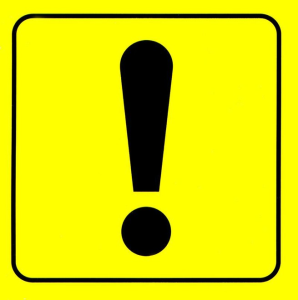 Приложение № 4к приказу №  от 20.10.2018г.   Директору МКОУ «Шихикентская  СОШ»Айдаева  Р.С.____________________ ____________________Ф.И.О.  пользователя.Заявление.Прошу выдать мне ___________________________________________________________________________________________________ (указать автора и  название издания), указать для каких целей необходимо данное издание.____________________________________________________________________________________________________________________________________Я предупрежден, что данное издание внесено в Федеральный список экстремистских материалов и, согласно ст.13 Федерального закона от 25 июля 2002 г. № 114-ФЗ «О противодействии экстремистской деятельности», не подлежит массовому распространению.          Дата.                                                                         Подпись.Приложение № 5к приказу №  от 20.10.2018г.Утверждаю:Директор МКОУ"Шихикентская  СОШ"Айдаева  Р.С______Инструкция по работе с изданиями,включенными в «Федеральный список экстремистских материалов»1.Общие положенияИнструкция по работе с изданиями, включенными в «Федеральный список экстремистских материалов» (далее – Инструкция) разработана в целях исключения возможности массового распространения экстремистских материалов и регламентирует порядок выявления, хранения и использования (выдачи) учащимися  МКОУ «Шихикентска СОШ» (далее – Библиотека) изданий, включенных в «Федеральный список экстремистских материалов», опубликованный на официальном сайте Министерства юстиции РФ (далее – Список).2.Выявление и хранение изданийКомиссия проводит сверку поступающих изданий со «Списком». При обнаружении экстремистского материала, поступившего в библиотеку, в качестве обязательного экземпляра составляется Акт, корешок издания маркируется специальным символом - восклицательный знак на желтом фоне.Комиссия организации и использования фондов проводит регулярную, не реже 1 раза в квартал, сверку Списка со справочно-библиографическим аппаратом библиотеки на предмет наличия изданий, включенных в «Список». Факт сверки фиксируется в Акте.  Учитель информатики  проводит регулярно, не реже 1 раза в квартал, работу по блокированию доступа с компьютера, установленного в библиотеке, к сайтам и электронным документам, включенным в «Федеральный список экстремистских материалов». Фиксирует проведенную работу в Акте.Комиссия в случае обнаружения в  фонде библиотеки, включенных в «Список» организовывают особый режим использования выявленных изданий:1.1. Наклеивают на издание специальную маркировку;1.2. Изымают издание из открытого доступа к фондам;1.3. Не допускают экспонирование издания на выставках, включение издания в библиографические списки литературы, обзоры и другие формы информационно-библиографической работы;1.4.   При поступлении читательского требования на данное издание, документ выдается читателю по его письменному заявлению без права копирования для научной и иной работы, исключающей массовое распространение экстремистского материала. №Дата проведения сверки библиотечного фонда№ акта о проведениипроверкиРезультат сверки(выявлено/не выявлено)ФИОответственного лицаПодпись